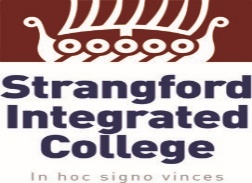 Year 9Curriculum MappingCurriculum Mapping 	Subject: Art and Design                                                             Year Group:9	 Curriculum Mapping 	Subject Home Economics                                                      Year Group: Year 9                                     Curriculum Mapping 2023-24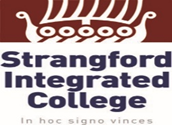                                     Subject Drama                                                                           Year Group 9Curriculum Mapping 	Subject: History								 Year Group: 9	 Curriculum Mapping 	Subject ICT                                                                               Year Group 9	 Curriculum Mapping 	Subject Mathematics                                                                Year Group 9	 Curriculum Mapping 	Subject:   French         Dynamo 1                                                         Year Group 9 (2nd language) 2x35 mins :	Subject: Spanish 	    Viva 1 AND 2					  Year Group 9 all classes 3x35 mins	 Curriculum Mapping 	Subject Music		                                                   Year Group 9	 Curriculum Mapping Subject  PE                                                      Year Group 9	 Curriculum Mapping 	Subject Religious Studies 		                               Year Group  9Curriculum Mapping 	Subject Science                                                              Year Group Year 9Curriculum Mapping 2023-24Subject:  Technology & Design               Year Group:9Curriculum Mapping 2023-24Subject:  Technology & Design (continued…)               Year Group:9	 Curriculum Mapping 	                      Subject: English                       Year Group: 9 	 Curriculum Mapping 	Subject Geography                                                         Year Group 9	 Curriculum Mapping 	Subject  Employability                                                   Year Group 9Curriculum MappingSubject: Citizenship 								 Year Group: 9	Curriculum Mapping 2019-20	Subject   -  Personal Development                Year Group - 9September- OctoberNovember- December November- December Students learn about:One-point perspective and SurrealismLiteracy: perspective, horizon line, converging lines, vanishing point, distance, optical illusion, SurrealismNumeracy: Scale, measuring, technical drawingICT: Use of ICT in learning perspective, TS & PC: M12 / DM5 / DM7 / SM2 / SM5 / BC1 / WO8 RRSA: Article 31Careers: Architecture, technical drawingTracking assessment: Perspective Room Painting (winter exam)Mid- Term Students learn about:Graffitti writing, own name as TagVandalism V Art, Graffiti, Tag, perspective, block lettering, Artist Link: Julian Beever / BanksyLiteracy: Class discussion and written element in classwork book on the following; grafitti art v vandalism; self & peer evaluationNumeracy: Perspective drawing, accurate measurements with lettering, investigate fonts 	ICT: developing font in graffiti app; contextual research HWTS & PC:  M15 /17 / DM4 / SM4 / SM9 / BC3 / BC4 / Wo8 RRSA: Article 31Careers: graphic design; typography, Design, Fashion Design, Logo and brand design, marketing / advertisingTracking assessment – Graffiti TagJanuary- February January- February MarchStudents learn about:Cultural Pattern from various countriesHenna Hand Design, Rangoli, boomerang aboriginal design, Literacy: Class discussion and written element in classwork book on the following; Tribal, pattern, repeat pattern, motif, Henna Hand, Rangoli, Aboriginal, Aztec, Mexican Day of the DeadNumeracy: Scale, proportion, patternICT: ICT Kidszone pattern work, contextual research HWTS & PC:  M15 /17 / DM4 / SM4 / SM9 / BC3 / BC4 / Wo8 RRSA: Article 31Careers: textile and graphic designTracking Assessment – Aboriginal paintingMid- Term Students learn about:Day of the Dead – Mexican cultural traditionsLiteracy: Class discussion and written element in classwork book on the following; Mexican Day of the Dead, beliefs, link to CoCo animation Numeracy: Scale, proportion, patternICT: Research on Day of the Dead, contextual research HWTS & PC:  M15 /17 / DM4 / SM4 / SM9 / BC3 / BC4 / Wo8 RRSA: Article 31Careers: Graphic design, print making Tracking Assessment – 2D card skull Day of the Dead / CollographApril-MayJuneJuneEaster holidaysStudents learn about: Logo DesignWell known logo design, consider design, what makes a logo effective, marketing and advertising successesStudents will review knowledge of cultural pattern, motif, design, graffiti to design own packaging for energy drinnk product (Dragons Den)Literacy: Annotated design sheet packaging Numeracy: Scale, proportion, patternICT: Contextual research HWTS & PC:  M15 /17 / DM4 / SM4 / SM9 / BC3 / BC4 / Wo8 RRSA: Article 31Careers: marketing, design, graphic design, textile designTracking assessment: Summer exam, submit design sheet Students will complete a summer project based on ‘Holiday of Dreams’ linking in with cultural project Literacy: review of tonal shading, colour studiesNumeracy: Scale, proportion, patternICT: research / ICT brochure / Canva TS & PC: M15 /17 / DM4 / SM4 / SM9 / BC3 / BC4 / Wo8RRSA: Article 31Careers: Designer, typographer September- OctoberNovember- December November- December What’s in our food?Introduction to labelling (food/clothing / household products).  Role of fat, sugar and fibre in the dietStudents will study why fat is needed in the diet, Recommended amounts / foods that provide fats and consequences of a high fat diet on health.  These themes will also be studied in relation to sugar and fibreStudents will prepare a range of food dishes linked to theory coveredLiteracy: Subject specific termsNumeracy: handling data on food labels (nutrition info) construct a graph to show the sugar content of a range of foodsICT: designing a label using ICT / research sugar content of a range of foodsTS & PC: Working with others (WWO), Self-Management (SM)RRSA: Article 24Careers: Role of a dietician / DentistMid- Term What’s in our food? –  continuation of previous half term themesrecipe modification to meet current nutritional guidelines – students will consider the most common dishes eaten by many families and how they can be adapted to meet nutritional goalsStudents will prepare a range of food dishes linked to theory coveredEnd of Term 1 Assessment - ExamLiteracy: self / peer evaluation of practical workNumeracy: Weighing and measuring of ingredients / comparison of nutritional content of foodsICT: recipe researchTS & PC: WWO, SM / Being creativeRRSA: Article 24Careers: Packaging designer / role of a dieticianTracking assessment: Christmas Exam (written paper 1hr)January- February January- February MarchFamily lifeTypes of family, exploring roles within families / changing roles and responsibilities / family conflict and resolutionStudents will consider their role within the family and how responsibilities change throughout life and each age stageLiteracy: Key words – roles / responsibilitiesNumeracy: Handling dataICT: Research Role of Parenting NITS & PC: WWO / BCRRSA: Right to Family Life / support from GovernmentCareers: Role of Family support worker / Parenting NIMid- Term Family lifeFocus on household budgeting and personal responsibility.Key terms – income /expenditure / budget /debtAdvantage of budgetingCost comparison of food items in different retail outletsTypes of retail outlets and the growth of discount stores and online purchasingLiteracy: self and peer evaluation of practical workNumeracy: number (prices of goods in relation to budgeting)ICT: research on tips to save money TS & PC: Working with others /being creativeRRSA: Article 16 – Right to Family privacy Careers: Role Citizens Advice BureauTracking assessment: Practical assessmentApril-MayJuneJuneEaster holidaysEatwell for less project to include:Budgeting, research, justifying decisions and presenting information.Methods of paying for goods and services – cash /debit card /credit cards/ contactless / google pay etc.  Students will consider the advantages and disadvantages of each Literacy: Reading, writing and handling informationNumeracy: Costing and cost comparisonICT: Research and presenting informationTS & PC: SM / WWORRSA: Article 24Careers: Tracking assessment: Summer exam (written paper 1hr)RevisionEatwell for less project – students will watch an episode of eat well for less to identify a range of money saving tips in the family.  They will design a practical guide for their family based on findings to save money within the context of their own home.Literacy: / making choice and justifying an opinionNumeracy: comparing prices / value for moneyICT: research on money saving tips at homeTS & PC:RRSA:The right to Privacy / Family lifeCareers: Consumer Council / Citizens Advice / Finance September- OctoberNovember- December Vision, Values + AimsIce-breakers - get to know each otherIntroduction to drama and ways of working in the drama space Learn about the school motto, school rules + school aims/valuesIntroduction to Thinking Frames (Defining/Brainstorming & Describing)Sharing ideas, understanding what is expected, working with others, group discussion and positive behaviour. Introduction to tableaux – respect for others, self + learning; what a good drama class looks like, sounds like, feels like – use of levels, eye-contact, posture and body languageIntroduction to Rights respecting schoolHomework Tasks All About Me; Thinking Frames; What is Respect/Responsibility; Acrostic Poems Friendship; Reflection; End of Unit EvaluationHOM: 1 Persisting; 3 Listening with Empathy + UnderstandingLiteracy: Tools for listening + talking; communication – oral + written; Thinking Frame - Brainstorming; homework/classwork booklet Numeracy: Group games; counting for length of tableau and timing the transition from one tableau to anotherICT: Research ‘What is Drama?’ BBC BitesizeTS & PC:  Managing Information; Thinking, Problem Solving + decision making; Being Creative; Self-Management; Working with othersPrior Learning: Links with English, particularly Speaking & ListeningRRSA:  Introduction to The Rights of the ChildCareers: Communication + working with othersCross Curricular Skills: Research skills; Themes explore may be linked with other subjects such as RE & PD; Links with English: Speaking + Listening; Script reading/writing; keywords. Tracking Assessment:  Tableaux created; Rules Poster + suggested games; on-line learning tasks/homework booklet; End of Unit EvaluationMid- Term Darkwood ManorUse a range of drama skills + strategies to develop storytellingUse elements of drama to show tension + create believable charactersThinking Frames (Describing – The Door)Peer + Self EvaluationIntroduction to Thought Tracking; Narration + Hot-SeatingBasic introduction to Physical TheatreBasic introduction to Stage LightingPrep for Christmas ExamHomework Tasks     Homework Booklet; BBC Bitesize task with test (narrative techniques); BBC Bitesize Task with test (thought tracking); Draw either the Haunted House or the Creepy Door or design a poster to advertise the Reward Poster for staying in the haunted house; Stage Lighting Powerpoint + quiz; Revision for Winter examHOM: 1 Persisting; 11 Creating, Imagining + InnovatingLiteracy:  Tools for listening + talking; communication – oral + written; mind mapping; homework/on-line tasks; writing in role; role-play; storytelling; newspaper articles; media – reality TV clipsNumeracy: Warm up games/exercisesICT: Create Challenge Poster – Reward for spending the night at Darkwood Manor, BBC BitesizeTS & PC:  Managing Information; Thinking, Problem Solving + decision making; Being Creative; Self-Management; Working with othersPrior Learning: Links with English, particularly Speaking & Listening; Unit 1RRSA:  Article 28 + Article 29Careers: Drama in the media (reality TV); Journalism; the role of the Lighting Designer Cross Curricular Skills: Research skills; Themes explore may be linked with other subjects such a History;  Links with English: Speaking + Listening; Script reading/writing; keywords. Tracking assessment:  Practical Assessment + written Tracker (Winter Exam)January- February March/AprilDevised Drama – ‘Inside Out’ Explore Drama Conventions through the theme of Mental Health Explore different attitudes and beliefs through role playAllow opportunity for students to experiment with conventions within their drama work – tableaux; split stage; monologue; thought tunnel; sound collage; cross-cutting; voice over; etc.Provide the opportunity for students to experiment with the structure of devised drama piecesExperiment with language, voice + interpretation of meaningExploration of characterisation techniquesSelect the best conventions to use in order to enhance a piece of work; Use theatre arts appropriately in a devised piece – focusing on sound + propsChoice of Thinking FramesSelf + Peer EvaluationHomework Tasks Homework Booklet; Research Tasks; Script writing; Writing in role; BBC BitesizeHOM: 3 Listening with Empathy + Understanding 11 Creating, Imaging + InnovatingLiteracy: Newspaper articles/feature; media – film ‘Let Him Have It Chris’;  writing in role; explore + understand ideas, events + features in texts; marks are awarded for the quality of written work; express opinions about their own work; present ideas in a variety of formsNumeracy: Scaled drawings/models/floor plans; record ideas through notes or notation; dynamics/phrasing/tempo and tone; use of plots and cue sheetsICT:  Internet research; powerpoint; apps/internet for sound/lighting effects; YouTube; presentation of folio items; use software, systems + consolesTS + PC:  Managing information; Being creative; Self-management; Working with othersPrior Learning: Links with English, particularly Speaking & Listening; Unit 1RRSA:  Articles 13, 19, 23, 37 + 40Cross Curricular Skills: Research skills; Themes explore may be linked with other subjects such as RE & PD; Links with English: Speaking + Listening; Script reading/writing; keywords. Tracking assessment: Improvisation + Tracker Test‘Charlie and The Chocolate Factory’Read though scenes of the playCreate still images and use narrationCreate a television advertAct out scenes from the playIntroduction to Theatrical style: Naturalistic; Abstract; continue developing Physical Theatre Homework Tasks Homework booklet; script reading/writing; Thinking Frames; Research;; Reflection; End of Unit EvaluationHOM: 4 Thinking Flexibly; 11 Creating, Imagining + InnovatingLiteracy: Tools for listening + talking; communication – oral + written; Thinking Frame – Brainstorming; homework/classwork booklet Numeracy: Group games; counting for length of tableau and timing the transition from one tableau to anotherICT: Research ‘What is Drama?’ BBC BitesizeTS & PC:  Managing Information; Thinking, Problem Solving + decision making; Being Creative; Self-Management; Working with othersPrior Learning: Links with English, particularly Speaking & Listening; Unit 1RRSA:  Articles 13 & 31Careers: Communication + working with othersCross Curricular Skills: Research skills; Themes explore may be linked with other subjects such as RE & PD; Links with English: Speaking + Listening; Script reading/writing; keywords. Tracking assessment:  Practical Assessment + written TrackerMay - June‘Jo’ and/or ‘Turning Blind Eyes Unit – Characterisation Unit (Bullying) or ‘SuperheroesIntroduction to spontaneous + rehearsed improvisationIntroduction to basic voice skills (tone; register; volume, gesture + facial expression)Introduction to basic movement skills (naturalistic, abstract, eye-contact, special awareness; use of levels, posture, body language and gesture)Introduction to basic characterisation skills + how to develop/sustain a roleIntroduction to role playDevelop hot-seatingThinking Frames (Sequencing – plotline of the improvisation)Script  read though in class/homeTheatre Art – Introduction to Costume Design Powerpoint + Design Task (lGCSE Link)Homework Tasks Homework Booklet Read Script – written tasksICT in Drama Challenge TaskThinking Frames – Sequencing TaskCostume DesignHOM: 2 Managing Impulsivity; 3 Listening with Understanding +  Empathy Literacy: Tools for listening + talking; communication – oral + written; mind mapping; homework/classwork booklet; writing in role; role-play; ‘Poor John’ story; various scenarios; poster designNumeracy:  Warm up games/exercisesICT: Research ‘What is Bullying’; create an Anti-Bullying poster/television advert – pass Grades to ICT Dept (ICT in Drama Challenge Task)TS & PC:  Managing Information; Thinking, Problem Solving + decision making; Being Creative; Self-Management; Working with othersRRSA:  Article 3 + Article 18Careers: The role of the playwright; counsellor, voluntary work (Childline)Cross Curricular Skills: Research skills; Themes explore may be linked with other subjects such as RE & PD; Links with English: Speaking + Listening; Script reading/writing; keywords. Tracking assessment:  Practical Assessment + written Tracker (Summer Exam)SeptemberOctober October Elizabeth I and Spanish ArmadaIntroduction to James ILiteracy:  Reading and Interpreting text and sources. Numeracy:  Working with dates and statistics ICT:  Research and presentation skillsTS&PC:  Managing InformationRRSA: Article 36- You should be protected from activities that could harm your development or wellbeing.Habits of the Mind: 7.  Questioning and posing problems.Careers:  Skills and qualities of a king/leaderAssessment- class test.Mid- Term Gunpowder PlotCauses, events and results.Literacy: Reading and interpreting text and sources.  Extended writing.Numeracy: Timeline workICT: ResearchTS & PC: Decision making and making judgements based around the key Question: Why did the gunpowder plot fail?RRSA:  Article 37- If you break the law you should not be treated cruelly.Habits of the Mind: 4.  Thinking Flexibly.Careers: Careers in policing and JusticeTracking assessment: Christmas examNovember – December November – December January Witches and superstitions in the C17thKey beliefsHow to spot a witchMatthew HopkinsLiteracy: Reading and interpreting text and sources.Numeracy: ICT: Research and publisher task.TS & PC: Decision making and debate and self-management.RRSA: Article 14- You have the right to think and believe what you want and practice your religion as long as you do not stop others from enjoying their rights.Habits of the Mind: 9.  Thinking and communicating with clarity and precision.Careers: Mid-termThe English Civil War Causes, main events and resultsLiteracy: Reading and interpreting text and sources.  Extended writing.Numeracy: Timeline on English Civil War and sequencingICT: Newspaper article on execution of King Charles ITS & PC: Decision making and drawing conclusions: Why did Parliament win the English Civil War?RRSA: Article 38. If you are under 15 governments should not allow you to join the army or take any direct part in war.  Habits of the Mind: 11.  Creating, imagining and innovating.Careers: Careers in the armed services.Tracking assessment:  Christmas ExamFebruary March  March  Cromwell and his actions in England and IrelandLiteracy: Reading and interpreting text.Numeracy: Using statisticsICT: ResearchTS & PC: Was Cromwell a hero or a villain?  Using evidence and making judgements.RRSA:  Article 8- You have the right to a name, a nationality and family ties.Habits of the Mind: 6.  Striving for accuracy.Careers:Easter HolidaysThe Great PlagueCauses, events and consequencesLiteracy: Reading and interpreting text and using sourcesNumeracy: Timeline of plague, bar chart on months and years which had most deaths.  (Numeracy task)ICT: Research on the Derbyshire village.TS & PC:  Making comparisons between now and then.RRSA: Article 24- You have the right to good quality healthcare.Habits of the Mind: 6.  Striving for accuracy.Careers: Role of doctors and scientists in fighting disease.April - MayJuneJuneThe Williamite WarsCauses, events and outcomesLiteracy: Reading and interpreting text.  Extended writing.Numeracy: Timelines and sequencing.ICT: Reading, locating text and creating profile on William of Orange and King James IITS & PC: Who was William of Orange and King James II?  Locating information and using evidence to draw conclusions.RRSA: Article 30.  You have the right to learn and use the traditions, religion and language of your family.Habits of the Mind: 4.  Thinking flexibly.Careers: Tracking assessment: End of year assessmentRevisionProject on SlaveryLiteracy: Reading and interpreting text and sources.Numeracy: Working with datesICT: Researching and presentingTS & PC:  Sorting Information, weighing up different interpretations, drawing a support conclusion.RRSA:  Article 25- The government should take steps to make sure that you are not kidnapped, sold or taken to other countries to be exploited.Habits of the Mind: 15.  Thinking Interdependently.Careers: Role of a politician. September- OctoberNovember- December November- December DatabaseLiteracy: Numeracy: Numbers, columns, decimals, Boolean, ICT:TS & PC:see SoWRRSA: Data protectionCareers: Database related to several career choices, and to GCSE options and subjects. Tracking assessment Mid- Term PhotoshopLiteracy: Numeracy: size, orientation, scaling, ICT:TS & PC: see SoWRRSA: Privacy and rights of individualCareers: Graphic Design industry and growth in NI. Tracking assessment: Three tasks saved in appropriate format as part of their final year assessment. January- February January- February MarchDatabase: Top Trumps Literacy: yr 9 BookletNumeracy: Boolean, query, logicICT:TS & PC:RRSA:Careers: industry standard softwareMid- Term Database continued OR photoshop if completedLiteracy:Yr 9 bookletNumeracy:  Boolean, query, logic OR size, proportion, scaleICT:TS & PC:RRSA:Careers: Graphic Design industryTracking assessment: Database April-MayJuneJuneEaster holidaysChoice of topic depending on class and teacher:Games Or WebsiteLiteracy: yr 9 bookletNumeracy: commands, programming, layout, ICT:TS & PC:RRSA:Careers: Industry standard software, depending on choice then related to that area of industry.Tracking assessment: complete one taskRevisionContinue from Apr/MayLiteracy:Numeracy:ICT:TS & PC:RRSA:Careers:September- OctoberNovember- December November- December Prime Numbers and FactorisationCalculating with FractionsLiteracy: Weekly key word explained.Numeracy: Arithmetic tests used to practise the four operations with whole numbers and decimals. Weekly numeracy lesson using Numeracy Ninjas.ICT: Use of Microsoft Teams and MyMaths.TS & PC: Lessons include opportunities for working with others in groups, creativity and problem solving.RRSA: Article 28Careers: Use of primes in Internet SafetyAssessment: Departmental TestPrior Knowledge: Times tables, up to 12x, including divisionsMid- Term Positive and Negative NumbersSequences, Expressions and EquationsLiteracy: Weekly key word explained.Numeracy: Arithmetic tests used to practise the four operations with whole numbers and decimals. Weekly numeracy lesson using Numeracy Ninjas.ICT: Use of Microsoft Teams and MyMaths.TS & PC: Lessons include opportunities for working with others in groups, creativity and problem solving.RRSA: Article 28Careers:Tracking assessment: Winter ExaminationPrior Knowledge: Addition, Subtraction, Multiplication and Division with positive numbersPositive and Negative NumbersSequences, Expressions and EquationsLiteracy: Weekly key word explained.Numeracy: Arithmetic tests used to practise the four operations with whole numbers and decimals. Weekly numeracy lesson using Numeracy Ninjas.ICT: Use of Microsoft Teams and MyMaths.TS & PC: Lessons include opportunities for working with others in groups, creativity and problem solving.RRSA: Article 28Careers:Tracking assessment: Winter ExaminationPrior Knowledge: Addition, Subtraction, Multiplication and Division with positive numbersJanuary- February January- February MarchConstructing Triangles and QuadrilateralsAngles in Parallel LinesLength and AreaLiteracy: Weekly key word explained.Numeracy: Arithmetic tests used to practise the four operations with whole numbers and decimals. Weekly numeracy lesson using Numeracy Ninjas.ICT: Use of Microsoft Teams and MyMaths.TS & PC: Lessons include opportunities for working with others in groups, creativity and problem solving with selection of appropriate representations.RRSA: Article 28Careers: Prior Knowledge: Naming different types of Triangles and Quadrilaterals; using a ruler and protractor accurately.Mid- Term Percentage ChangeRatio and RateRounding and AccuracyLiteracy: Weekly key word explained.Numeracy: Arithmetic tests used to practise the four operations with whole numbers and decimals. Weekly numeracy lesson using Numeracy Ninjas.ICT: Use of Microsoft Teams and MyMaths.TS & PC: Lessons include opportunities for working with others in groups, creativity and problem solving with selection of appropriate representations.RRSA: Article 28Careers: Finance – exchange rates, investmentsTracking assessment: Tracker 3 PaperPrior Knowledge: Place value; Multiplication and Division; Simple Percentage Calculations (10%, 25%, 50%…)April-MayJuneJuneEaster holidaysCircles: Circumference and Area3D Shapes and NetsSurface Area and Volume of 3D ShapesLiteracy: Weekly key word explained.Numeracy: Arithmetic tests used to practise the four operations with whole numbers and decimals. Weekly numeracy lesson using Numeracy Ninjas.ICT: Use of Microsoft Teams and MyMaths.TS & PC: Lessons include opportunities for working with others in groups, creativity and problem solving with selection of appropriate representations. RRSA: Article 28Careers:Prior Knowledge: Parts of a Circle (Circumference/Radius/Diameter); Names of 2D Shapes; Multiplication and Division (including square numers), Units of Measurement.RevisionStatisticsLiteracy: Words with multiple meanings highlighted as appropriate.Numeracy: Arithmetic tests used to practise the four operations with whole numbers and decimals.ICT: Use of Microsoft Teams and BlutickTS & PC: Lessons include opportunities for working with others in groups, creativity and problem solving with selection of appropriate representations. RRSA: Article 28Careers: Statistician – health/weather/finance/sportTracking assessment: Summer ExaminationPrior Knowledge: Ways of displaying data (Tables/Charts...); Multiplication, Catagorising. September- OctoberNovember- December November- December French 2nd language 9S and 9TMid- Term French 2nd language 9S and 9TTracking assessment: Reading and Writing skills- WINTER EXAMSpanish- All classesViva 2HolidaysCountriesForms of travelWeather and activitiesThe preterite of ‘ir’The preterite in fullDescribing a holidayLiteracy: Using Target Language to communicate with classmates/read and respond to more complex sentences in Spanish/ Use of cognates and near cognates/ Numeracy:  using Euros- exchange ratesICT: Use of IPAD in class teaching/ triptico/classroom toolsTS & PC: Being creative- performing role-plays in pairs and Managing informationThinking Frames- Sequencing Frame on key vocab on the topic of holidaysRRSA: Articles 31- The right to leisure, play and cultureCareers: languages in the tourism industryJanuary- February January- February MarchFrenchW.A.L.T;School uniform and opinionsColour agreementsTalking about your school dayLearning about school life in FranceLiteracy:Using Target Language to communicate with classmatesNumeracy: Using euros and the exchange rate for shoppingICT: Use of IPAD in class teaching/ triptico/classroom tools/BBC learning clip videos/You tube clipsTS & PC: Being creative- performing role-plays in pairs/ Working with others- Listen actively and share opinionsRRSA:  Careers: The value of languages for careers prospectsSpanish- All classesViva 2Mobile phones and music preferencesTalking about TVUsing the comparativeSaying what food you likeDiscussing mealtimesOrdering food in a restaurantLiteracy: Using Target Language to communicate with classmates/read and respond to more complex sentences in Spanish/ Use of cognates and near cognates/ Numeracy:  using Euros- exchange ratesICT: Use of IPAD in class teaching/ triptico/classroom toolsTS & PC: Being creative- performing role-plays in pairs and Managing informationThinking Frames- Brainstorming Frame on key vocab on the foodRRSA: Articles 31- The right to leisure, play and cultureCareers: Mid- Term FrenchW.A.L.T;Describing your schoolSports and activiies – jouer/faireSports in French-speaking countriesHobbies and opinionsLiteracy:Using Target Language to communicate with classmatesNumeracy:12 hour clockICT: Use of IPAD in class teaching/ triptico/classroom toolsTS & PC: Being creative- performing role-plays in pairsRRSA:  Careers: The value of languages for careers prospectsTracking assessment): Speaking presentation Spanish- All classesViva 2Films and opinionsMaking excuses- using poder and quererDaily routine and reflexive verbsclothesLiteracy: Using Target Language to communicate with classmates/read and respond to more complex sentences in Spanish/ Use of cognates and near cognates/ Numeracy:  using Euros- exchange ratesICT: Use of IPAD in class teaching/ triptico/classroom toolsTS & PC: Being creative- performing role-plays in pairs and Managing informationThinking Frames- RRSA: Articles 31- The right to leisure, play and cultureCareers:April-MayJuneJuneEaster holidaysW.A.L.T;Literacy:Using Target Language to communicate with classmatesNumeracy: ordering food and drink in French. Counting money and exchange rates/ 12 Hour clock and telling the time in FrenchICT: Use of IPAD in class teaching/ triptico/classroom toolsTS & PC: Being creative- performing role-plays in pairs/ working with others and listening actively to our peersRRSACareers: The value of languages for careers prospectsThinking Frames- Sequencing Frame on My schoolTracking assessment  Summer exam- Reading, Listening and writingSpanish- All classesViva 2Sports and hobbiesLikes and dislikesFuture tenseFestivals and working with 3 tensesLiteracy: Using Target Language to communicate with classmates/read and respond to more complex sentences in Spanish/ Use of cognates and near cognates/ Numeracy:  using Euros- exchange ratesICT: Use of IPAD in class teaching/ triptico/classroom toolsTS & PC: Being creative- performing role-plays in pairs and Managing informationThinking Frames- Sequencing Frame on key vocab on the topic of hobbiesRRSA: Articles 31- The right to leisure, play and cultureCareers: RevisionW.A.L.T;FrenchLiteracy:Using Target Language to communicate with classmatesNumeracy: Mental arithmeticICT: Use of IPAD in class teaching/ triptico/classroom toolsTS & PC: Being creative- performing role-plays in pairsRRSA:  Careers: The value of languages for careers prospectsTracking assessment::  Reporting of Summer examsSpanish- All classesViva 2Where you liveTypes of houseUsing the superlativeAsking for directionsTalking about summer campsLiteracy: Using Target Language to communicate with classmates/read and respond to more complex sentences in Spanish/ Use of cognates and near cognates/ Numeracy:  using Euros- exchange ratesICT: Use of IPAD in class teaching/ triptico/classroom toolsTS & PC: Being creative- performing role-plays in pairs and Managing informationThinking Frames- RRSA: Articles 27- The right to an adequate standard of livingCareers: lSeptember- OctoberNovember- December November- December Unit; Blues MusicDevelop knowledge and understanding of the Blues Music genre, through study of the historical context, composition and performance. Project: Perform 12 Bar Blues on keyboard.Prior Learning: Elements of musicLiteracy: Numeracy:ICT: Teams, Classnote, GarageBandTS & PC MANAGING INFORMATION use own and other’s ideas to locate sources of information. BEING CREATIVE take risks for learning. WORKING WITH OTHERS, Being fair and responsible.Habits of Mind: 3: Listening and understanding with empathyRRSA: Article 31 –you have the right to relax, play music, play sports and drama.Careers:Homeworks: Research, learn Blues keywordsMid- Term Unit; Blues Music cont.  Add to the blues band sound with a Walking Bassline and a melody line using the Blues scale.Winter exam: Written listening paper and song performancePerform the Blues as a band. Prior Learning: Elements of music, Blues history and keywords, 12 Bar BluesLiteracy: Lyric writing and evaluationNumeracy:ICT: Teams, Classnote, GarageBandTS & PC: MANAGING INFORMATION use own and other’s ideas to locate sources of information. BEING CREATIVE take risks for learning. WORKING WITH OTHERS, Being fair and responsible.Habits of Mind: 1: Persisting, not giving up.RRSA: Article 31 –you have the right to relax, play music, play sports and drama.Careers:Homeworks: Practise keyboard partsTracking assessment: Winter exam taskJanuary- February January- February MarchUnit; Band Carousel and RiffsTo try out various instruments, then to rehearse in a band and perform on the new instrument. Develop and experience of modern popular music through famous riffs.Tracker : Band performancePrior Learning: Riffs, Band workLiteracy: Learning to read different notation.Numeracy:ICT: Teams resourceTS & PC: MANAGING INFORMATION, Select most appropriate method for a task. BEING CREATIVE Experiment with ideas and questions. WORKING WITH OTHERS Being collaborative.Habits of Mind: 6:Striving for accuracyRRSA: Article 31 –you have the right to relax, play music, play sports and drama.Careers:Homeworks: Use GaraeBand to rehearseTracking assessment: tracker task.Mid- Term Unit; Pop Music and Song WritingTo build upon knowledge of the genre through composition of a song. To consider how the music industry makes money through planning an eventPrior Learning: Chord progressions, riffs, melody writingLiteracy:  Lyric writingNumeracy: Budget creation for music event.ICT: Teams resourceTS & PC: SELF MANAGEMENT Organise and plan how to go about a task. Focus, sustain attention and persist with tasks. WORKING WITH OTHERS Listen actively to others.Habits of Mind: 4: Thinking flexiblyRRSA: Article 31 –you have the right to relax, play music, play sports and drama.Careers: Homeworks: Listening tasksApril-MayJuneJuneEaster holidaysUnit; Summer exam revisionTo prepare students for the exam through revision and practise listening tasks.Summer exam: Written listening paperPrior Learning: Revise all the work from the academic year.Literacy:Numeracy:ICT: Teams, ClassnoteTS & PC: Thinking, problem solving and decision making: sequence, order, classify and make comparisons. Make links between cause and effects. Being creative: learn from and value other people’s ideas. Challenge routine methods. Habits of Mind: 1: Persisting, not giving up.RRSA: Article 31 –you have the right to relax, play music, play sports and drama.Careers:Homeworks: RevisionTracking assessment: Summer exam paperRevisionUnit; StructureIntroduce different forms of structure and how music can be built up in various genres.Prior Learning: Pop song structure, Elements of MusicLiteracy:Numeracy:ICT: Teams resourceTS & PC: BEING CREATIVE Make ideas real by experimenting with different designs, actions and outcomes. Learn from and value other people’s ideas. WORKING WITH OTHERS Develop routines of turn taking, sharing and cooperating.Habits of Mind: 11: Creating, imagining and innovating.RRSA: Article 31 –you have the right to relax, play music, play sports and drama.Careers:Homeworks: Create short compositionsSeptember- OctoberNovember- December November- December Girls PE – Gymnastics – in this unit students will learn different methods of solving problems and making decisions in the context of gymnastics.  We cover the themes of balance, matching and mirroring, counter tension and counter balance and rotation.Literacy: Talking and listening, discuss your own and others ideas.Numeracy: Recognise turning movementsICT: Use digital camera & Ipad to evaluate performance &          Google classroom for communicationTS & PC: Decision making, working with others & being creativeRRSA: Article 29 – Education must fully develop your talents, skills and abilities.Careers: Careers in the sport & leisure industryTracking assessment (Yr 9 : Perform a routine based on identified success criteria to include body shape, travelling and balance.  Students will be given a grade on their skill, application of skill and effort.Thinking Frames: The thinking frames chosen to be utilised in P.E as agreed by the department are:Part Whole; Used for initial skill development.Sequencing: Used for further skill development and to develop decision making within a game's context.Cause Effect: reacting to different stimuli within a range of variable situations in order to affect appropriate responses through the development of fine motor patterns.Boys PE- Rugby- in this unit, students will continue to develop their knowledge and understanding of the game of Rugby. They will develop their ball handling skills in closed and competitive situations. Students will play tag rugby as a tool to help them further understand positioning in attack and defence and rules of the game. Principles of Rugby covered in this unit are progression, continuity, going forward and applying pressure.Literacy:  Talking and listening Numeracy: Counting passes, timing games, counting number of metres gained and number of tag strips gathered.ICT: Use of the Ipad & google classroom for communicationTS & PC: Decision making and working with othersRRSA: : Article 29 – Education must fully develop your talents, skills and abilities.Careers:Tracking assessment (Yr 8 Students will be assessed on both their knowledge, understanding and ability in Rugby. Students knowledge and understanding will be assessed through higher order questioning (Bloom’s), demonstrations and peer assessment.Thinking Frames: The thinking frames chosen to be utilised in P.E as agreed by the department are:Part Whole; Used for initial skill development.Sequencing: Used for further skill development and to develop decision making within a game's context.Cause Effect: reacting to different stimuli within a range of variable situations in order to affect appropriate responses through the development of fine motor patterns.Mid- Term Girls PE – Netball – Pupils will have the opportunity to develop, practise and refine individual skills needed to play netball using problem solving tasks.  Students will also focus on working effectively with others in order to analyse and improve their own and others’ work.  Skills taught will be passing and catching, footwork, attacking, defending and shooting.Literacy: Key terminology for netball and communication skills, ask questions about what they hear.Numeracy: Scoring and turn takingICT: Use I pad to evaluate performance & google classroom        for communicationTS & PC:  Decision making, managing information, working with othersRRSA: : Article 29 – Education must fully develop your talents, skills and abilities.Careers: Careers in the sport & leisure industryTracking assessment:: Students will be assessed on skills, technique and knowledge of the game through conditioned practices and game situations.Thinking Frames: The thinking frames chosen to be utilised in P.E as agreed by the department are:Part Whole; Used for initial skill development.Sequencing: Used for further skill development and to develop decision making within a game's context.Cause Effect: reacting to different stimuli within a range of variable situations in order to affect appropriate responses through the development of fine motor patterns.Boys PE – Gymnastics – in this unit students will learn different methods of solving problems and making decisions in the context of gymnastics.  We cover the themes of balance, matching and mirroring, counter tension and counter balance and rotation.Literacy: Talking and listening, discuss your own and others ideas.Numeracy: Recognise turning movementsICT: Use digital camera & I pad to evaluate performanceTS & PC: Decision making, working with others & being creativeRRSA: : Article 29 – Education must fully develop your talents, skills and abilities.Careers:Tracking assessment (Yr 9 : Perform a routine based on identified success criteria to include body shape, travelling and balanceThinking Frames: The thinking frames chosen to be utilised in P.E as agreed by the department are:Part Whole; Used for initial skill development.Sequencing: Used for further skill development and to develop decision making within a game's context.Cause Effect: reacting to different stimuli within a range of variable situations in order to affect appropriate responses through the development of fine motor patterns.January- February January- February MarchDance -  Being creative through dance.  Students will learn to respect differing capabilities and be sensitive to all costumes and cultures through the medium of dance.Literacy: Communication skills, talking and listening, discussing your own and others ideas.Numeracy: counting beats to music, timing.ICT: Using digital cameras and i-pads to evaluate performance.TS & PC: being creative and working with othersRRSA: Article 31 – You have the right to relax, play music, play sports and drama.Careers: Careers in the sport & leisure industryThinking Frames: The thinking frames chosen to be utilised in P.E as agreed by the department are:Part Whole; Used for initial skill development.Sequencing: Used for further skill development and to develop decision making within a game's context.Cause Effect: reacting to different stimuli within a range of variable situations in order to affect appropriate responses through the development of fine motor patterns.Boys PE –Football- In this unit, students will work on the following elements of football; passing and moving using triangles, dribbling with different parts of the foot, positioning and movement off the ball to create opportunities. Students will learn to work as part of a team and further develop their decision making skills and communication skills. Students will also learn rules of the game through match officiating.Literacy: Communication skills – following instructions, communicating with other players in competitive situations and discussing your own and others ideas and tactics.Numeracy: Counting number of passes made and goals scored. Time keeping and officiating.ICT: Using digital cameras and i-pads to evaluate performance.TS & PC: being creative and working with othersRRSA:  Article 31 – You have the right to relax, play music, play sports and drama.Careers:Tracking assessment; Students will be assessed on their performance and knowledge of topics covered in this unit. Physical assessment will happen during game time in lessons and cognitive assessment will be completed through the use of higher order questioning (Bloom’s taxonomy)Thinking Frames: The thinking frames chosen to be utilised in P.E as agreed by the department are:Part Whole; Used for initial skill development.Sequencing: Used for further skill development and to develop decision making within a game's context.Cause Effect: reacting to different stimuli within a range of variable situations in order to affect appropriate responses through the development of fine motor patterns.Mid- Term Hockey – Students will have the opportunity to develop, practise and refine individual skills needed to play hockey using isolated and conditioned practises and game situations.Literacy: Talking and listening - Listening attentively and report back.Numeracy: Use simple data analyse gamesICT: Use of a stop watch and video analysisTS & PC: Working with others, decision making and managing informationRRSA:  Article 31 – You have the right to relax, play music, play sports and drama.Careers: Careers in the sport & leisure industryTracking assessment - : Students will be assessed on skills, technique and application of akill through conditioned practices and game situations.Thinking Frames: The thinking frames chosen to be utilised in P.E as agreed by the department are:Part Whole; Used for initial skill development.Sequencing: Used for further skill development and to develop decision making within a game's context.Cause Effect: reacting to different stimuli within a range of variable situations in order to affect appropriate responses through the development of fine motor patterns.Boys PE – Olympic Handball- in this unit, students will learn the fundamental skills of handball. They will focus on developing the skills of passing, shooting and moving. They will develop their knowledge of the rules of handball through conditioned games, and controlled drills. Students will also continue to officiate the games in order to become more familiar with the rule set.Literacy: Communication skills – following instructions, communicating with other players in competitive situations and discussing your own and others ideas. Conveying the rules of the game during game officiating. Reading the success criteria and information from the WAGOLL wall.Numeracy: Counting number of passes made and goals scored. Time keeping and officiating. Counting the number of steps made and the number of seconds the ball is held for.ICT: Using digital cameras and i-pads to evaluate performance.TS & PC: being creative and working with othersRRSA:  Article 31 – You have the right to relax, play music, play sports and drama.Careers:Tracking assessment; Students will be assessed on their performance and knowledge of topics covered in this unit. Physical assessment will happen during game time in lessons and cognitive assessment will be completed through the use of higher order questioning (Bloom’s taxonomy) and student’s ability to convey understanding of rule set during game officiatingThinking Frames: The thinking frames chosen to be utilised in P.E as agreed by the department are:Part Whole; Used for initial skill development.Sequencing: Used for further skill development and to develop decision making within a game's context.Cause Effect: reacting to different stimuli within a range of variable situations in order to affect appropriate responses through the development of fine motor patterns.April-MayJuneJuneEaster holidaysBoys and Girls -Athletics – Students will build upon the work carried out in Year 8, by asking focussed questions, locating information, record and present information through the context of athletics. Students will learn the correct and safe techniques for the running, throwing and jumping events.Literacy: Communication, talking and listening, asking questionsNumeracy :Measurement, timing, distance and recording.ICT: Spreadsheets, recording scores, using & interpreting dataTS & PC: Managing information, thinking problem solving and decision making and self-managementRRSA: Article 31 – You have the right to rest and play.Careers:Tracking assessment – this tracking grade is a culmination of all activities taught throughout the year.Thinking Frames: The thinking frames chosen to be utilised in P.E as agreed by the department are:Part Whole; Used for initial skill development.Sequencing: Used for further skill development and to develop decision making within a game's context.Cause Effect: reacting to different stimuli within a range of variable situations in order to affect appropriate responses through the development of fine motor patterns.Girls' and Boys’ PE – Cricket: Students will develop the skills and knowledge required to fully participate in both modified and full game versions of cricket. The knowledge and understanding of tactics needed to outwit and overcome their opponent should be evident and they should be able to analyse theirs and others performance. They will refine skills within the three main areas of Cricket, Batting (Grip, stance, shot selection/technique), Bowling (Grip, bowling action, follow through), Fielding (Throwing and catching, movement in the field, run outs and wicketkeeping). Literacy: Listening skills, communicating effectively with others, feedback and terminologyNumeracy: Scoring during gamesICT: Ipads for assessment & Google Classroom for communication.TS & PC: Working with others and thinking, problem solving and decision makingRRSA:  Article 28 – You have the right to an educationCareers:  We will discuss option choices for GCSE and careers in sport & leisure.Tracking assessment:Thinking Frames: The thinking frames chosen to be utilised in P.E as agreed by the department are:Part Whole; Used for initial skill development.Sequencing: Used for further skill development and to develop decision making within a game's context.Cause Effect: reacting to different stimuli within a range of variable situations in order to affect appropriate responses through the development of fine motor patterns.RevisionTennis – In this unit students will learn different methods of solving problems and making decisions in the context of tennis.  Students will practise and refine individual skills and specific techniques and be able to play a basic game, including singles and doubles.Literacy: Talking and listening, explain their views using correct terminology, following instructions.Numeracy: Scoring/umpiring, develop methods and strategies including mental mathematics.ICT: Ipad for assessment & evaluationTS & PC: Working with others, decision making & problem solvingRRSA:  Article 31 – You have the right to rest and playCareers:Thinking Frames: The thinking frames chosen to be utilised in P.E as agreed by the department are:Part Whole; Used for initial skill development.Sequencing: Used for further skill development and to develop decision making within a game's context.Cause Effect: reacting to different stimuli within a range of variable situations in order to affect appropriate responses through the development of fine motor patterns.Boys PE- Softball- In this unit students will learn the importance of timing, using players natural strengths towards a shared goal and to benefit a team performance and co-ordination of effort. Students will work to improve their striking and catching skills in both controlled drills and competitive situations. Literacy: Talking and listening, explain their views using suitable vocabulary. Reading the success criteria and information from the WAGOLL wall.Numeracy: Scoring, develop methods and strategies including mental mathematics.ICT: TS & PC: Working with others, decision making & problem solvingRRSA:: Article 31 – You have the right to rest and playCareers:Thinking Frames: The thinking frames chosen to be utilised in P.E as agreed by the department are:Part Whole; Used for initial skill development.Sequencing: Used for further skill development and to develop decision making within a game's context.Cause Effect: reacting to different stimuli within a range of variable situations in order to affect appropriate responses through the development of fine motor patterns.September- OctoberNovember- December November- December Islam Students will look at and explore the reasons behind negative thinking towards Islam.  Students will look at why some Muslims are considered to be terrorists/extremists/feared etc.  we will have class discussions/debates on these topics and listen to recordings on News channels/radio phone ins and newspaper articles on sectarian thought towards Muslims.  We will then look at our own initial views and draw a conclusion.Literacy: Reading extended pieces of information, writing reports on Islamic customs etc.  Numeracy: Counting the number of days Muslims fast, calculate the cost of the hajj etc. ICT: Research, YouTube videos of Islamic traditions TS & PC: Managing information, problem solving and decision making, working with others RRSA: Careers: Careers of famous Muslims, careers that may not be suitable to Muslims Tracking assessment Build a mosque with particular featuresMid- Term Islam Students will study the main beliefs in Islam.  This will include the main festivals in Islam, the beliefs behind the culture and customs of the faith. Students will explore mosques and their feature.  Students will research famous Muslims and the different careers/walks of life they are from.  Students will explore the differences and similarities between Islam and Christianity.  Living with others  We will look at what it means to live together with others.  We will explore the minority groups in society and what makes these groups known as minority groups.  We will look at how some minority groups are treated unfairly in society – examples of this and why this happens. We will look at the teaching of Jesus in regards to caring for others. Students will look at examples of people who may have shown good practice in these areas – namely Mother Theresa and another person of their choice whom they can research.  Literacy: Written tasks, word search, extended writing, persuasive writing Numeracy: Graphs, tally charts, addition and subtraction and multiplication ICT: Creating posters and researching online, youtube videos TS & PC: Managing information, working with others, thinking, problem solving and decision making, being creative RRSA: Tasks on recognising the violation of rights in certain circumstances. Careers: Careers that are deemed more ‘respectable’ in society than others, explore why this is so. Explore lack of empathy in society towards those without a career. Tracking assessment: Research tasks on Martin Luther King or Nelson Mandela etc. – Google Forms taskJanuary- February January- February MarchCreation –  The students will study three versions/explanations of creation and how we all got here.  They will firstly look at why people have different personal beliefs and opinions to each other.  Then we will look at the Christian story of creation through the 7 days of creation and Adam and Eve. We will then look at the Big Bang theory followed by theory of Evolution. These three topics will then be compared to each other and the students will be asked to evaluate the pros and cons of each. They will produce a song based upon these three theories of creation in small groups. Literacy:  Written tasks, extended writing tasks, posters and pamphlets to be written, persuasive writing Numeracy: Tasks where students will work out dates and years in between events, focus on the number 1 billion and facts about this number ICT: Research some information on the topics within the unit, Ipad/Iphone for sound recording TS & PC: Working with others, managing information, problem solving RRSA: Responsibility of everyone to help the environment for all Careers: Consider who/what can help save the environment – jobs associated with creation etc. Mid- Term Stewardship and The Environment -  Students will study the environment and in particular the damage being caused to the environment.  Students will look at the term Stewardship and explore what this means to us as humans. We will look at different forms of pollution and the causes of this pollution. There will be a home case study to carry out on water usage in the home. Literacy: Written tasks, word search, extended writing, persuasive writing Numeracy: Graphs, tally charts, addition and subtraction and multiplication ICT: Creating posters and researching online, youtube videos TS & PC: Managing information, working with others, thinking, problem solving and decision making, being creative RRSA: Careers: Careers that are deemed more ‘respectable’ in society than others, explore why this is so. Explore lack of empathy in society towards those without a career. Tracking assess Carry out research/questionnaire on our school environmentApril-MayJuneJuneEaster holidaysMoral issues Students will explore some moral issues that are relevant in modern society.  Topics will include abortion, euthanasia, marriage and divorce, death penalty, transgender issues and gay marriage.Literacy:Read reports, extended writing, persuasive writing, comprehension tasks Numeracy:ICT:Research topics TS & PC:Working with others, managing information, being creativeRRSA:Rights of an individual and necessity of following society’s lawsCareers:Possible examples of discrimination against people in certain professions Tracking assessmentPersuasive writing piece on discrimination/ summer exam- examining all topics from throughout the year.RevisionMoral Issues Continuation of moral issues unit of work.  The students will be given the opportunity to try some GCSE style question on the topic to prepare them for the GCSE unit of work in year 11. Literacy:Extended writing, scaffolded writing tasksNumeracy:ICT:TS & PC:Working with others, managing information, decision makingRRSA:Careers:Careers that GCSE RE can help you in such as law enforcement, social services and social care careersSeptember- OctoberNovember- December November- December ElectricityIn this unit students will learn how to set up circuits and draw the correct symbol for each component.  They will also measure current and voltage in both series and parallel circuits. Literacy: Read text, make presentations, write reports, keywordsNumeracy: Measure voltage and current using a voltmeter and ammeterICT: Research famous inventors pHetTS & PC: WO, MI, DMRRSA:Careers: Research the job of an ElectricianTracking assessment :Topic testMid- Term Food & DigestionIn this unit students will find out what happens to food as it passes through our digestive system.  They will also learn about the functions of the main nutrients in our body and carry out food tests.  Literacy: Creative writing, write-up on health, read text, keywords, write conclusionsNumeracy: Energy calculations, drawing graphsICT: Research rickets and scurvy, energy content in different foods  -doddleTS & PC: WO, MI, DM, SM RRSA:Careers: Research the job of a NutritionistTracking assessment: Winter examJanuary- February January- February MarchElements, Compounds and MixturesIn this unit students will learn what is meant by an element, mixture and compound.  They will draw atoms of different elements, write formula and calculate their carbon footprint. They will also get the opportunity to carry out tests for hydrogen, oxygen and carbon dioxide.Literacy: Describe chemical reactions, keywords, make observations Numeracy: Drawing graphs, calculate your carbon footprintICT: Research your carbon footprint, elements and famous Scientists doddleTS & PC: WO, MI, DM, BCRRSA:Careers: The job of a ChemistMid- Term EnergyIn this unit students will learn how fossil fuels are formed and how electricity is produced in a power station.  They will also find out how to draw Sankey diagrams and calculate efficiency.Literacy: Write a report on renewable resources, keywords, comprehension, read newspaper articles Numeracy: Converting units, reading a scale, drawing Sankey diagrams, calculate percentage efficiencyICT: Research renewable resources  doddleTS & PC: WO, MI, BC, SMRRSA:Careers: Jobs in the Renewable Energy Industry Tracking assessment: Topic testApril-MayJuneJuneEaster holidaysHeart and LungsIn this unit students will learn about the components of the blood and the structure and function of the respiratory system.  They will also have the opportunity to find out how exercise and smoking affects our health.Literacy: Record observations from a heart dissection, write a newspaper article on heart disease, keywordsNumeracy: Measure your pulse rate, plot a graph of resultsICT: Create a leaflet on the dangers of smokingTS & PC: WO, MI, DM, SM, BCRRSA:Careers: Careers in the Medical IndustryTracking assessment: Summer examRevisionHeart and Lungs (continued)September- DecemberJanuary - EasterJanuary - EasterTheme: Learning about Electronics & Night Light ProjectElectronics Theory: learning about control systems and being able to identify various control systems they encounter daily. Introduction to Simple circuits, electronic symbols & components, circuit design and manufacture and soldering skills. H&S Refresher.Plastics Theory: learning about material properties, different categories of plastics. How plastics are made & sustainability issues linked to this. Practical Electronics Project – Manufacture of individual Night Light circuits and associated plastic housing project.Literacy: Subject specific terminology introduced, used and reinforced in all lessons and throughout the topic during speaking and listening activities.Key word spellings and word walls.Numeracy: Measuring in cm and mm.  Worksheet task relating to cm and mm.Estimating lengths / distances.ICT: Introduction to circuit construction software. Pupil’s design and virtually test their electronic circuits.TS & PC: Managing Information. Thinking, Problem-Solving and Decision Making, Being Creative, Self-ManagementRRSA: Article 3 (3) States Parties shall ensure that those responsible for the care or protection of children shall conform with the standards established by competent authorities, particularly in the areas of safety, health, in the number and suitability of their staff, as well as competent supervision.Article 29 (1e) The development of the child’s personality, talents, and mental and physical abilities to their fullest potential. (e): Development of respect for the natural environment.CIEAG: Discussing different employment opportunities that relate to electronics.Homework – (1) Electronics based homework (2) Plastics based homework Eco Schools: reflecting on the environmental impact of plastics, their over-use and disposal.Tracker 1: (Oct): CAT DataTracker 2: (Dec): Theory test all aspects of project covered since Sept:                               electronics, soldering, plastics and associated                               manufacturing techniques.Christmas Holidays Theme: Learning about Graphics: Oblique and Isometric DrawingRecap on why graphics are an important part of Technology and Design. Introduction to Oblique and Isometric drawing and shading and texture. Complete a variety of tasks relating to oblique and isometric drawing, shading and texture and combine these skills to create realistic drawingsIntroduction to Product Design, research and learn about the work of Phillipe Stark and specific design task to be completed. Literacy: Subject specific terminology introduced, used and reinforced in all lessons and throughout the topic during speaking and listening activities.Key word spellings and word walls.Careers writing task.Numeracy: Measuring and marking out in cm and mm.  ICT: Introduction to CAD & CAM (Laser Cutter)TS & PC: Managing Information.  Being Creative, Thinking, Problem-Solving and Decision Making, Self-Management, Working with OthersRRSA: Promoting and focusing on individual high-quality outcomes. Article 29 (1a) The development of the child’s personality, talents, and mental and physical abilities to their fullest potential. CIEAG: Discussing and researching different design-based careers.Homework – Graphics based homework focusing on texture.Eco Schools: discussing the work of Product Designers and their attitude to the environment – researching different designers who are actively trying to be sustainable in their design approach.Tracker 3: Isometric & Shading/Texture Presentation Drawing.April - JuneApril - JuneEaster HolidaysTheme: Learning about Metal & Eames Inspired Elephant ProjectThe importance of Model Making in the design process.Metal Theory: Learning about the different categories of metals, different tools used to work with metal compared to wood and plastic, joining methods and finishing techniques for metal. Learning about where metal comes from and looking at issues surrounding its sustainable use.Practical Metal Project – Eames Inspired Elephant.Literacy: Subject specific terminology introduced, used and reinforced in all lessons and throughout the topic during speaking and listening activities. Key word spellings and word walls.Numeracy: Measuring in cm and mm.  Use of templates and stressing the importance of accuracy.ICT: Source and select relevant information for research task.TS & PC: Managing Information. Thinking, Problem-Solving and Decision Making. Self-Management & Working with OthersRRSA: Article 29 (e): Development of respect for the natural environment. Explore what being a rights’ respecting global citizen means in relation to sustainability in our subject area when learning about Metal.CIEAG: Discussing different employment opportunities that relate to metal.Homework – Modelling task to be completed.Eco Schools: discussing the importance of recycling metals and the impact that mining has on the natural world.Tracker 4  Equal weighting of project (practical) marks and summer exam on all topics covered throughout the year.September- OctoberNovember- December November- December November- December Blackwell Spelling TestA Midsummer Night’s DreamThemes: patriarchy and the role of womenLiteracy: Discuss interesting information with a partnerNumeracy: Use dates to calculate periods e.g. Elizabethan EraICT: Design publicity material and evaluate workTS & PC: BC: Seek out questions to exploreRRSA: Article 24 (You should get the best healthcare possible)Careers: ResearcherTracking Assessment:  Explore how Egeus demonstrates a patriarchal attitude in Act 1.  (Reading Focus)Blackwell Spelling TestA Midsummer Night’s DreamThemes: patriarchy and the role of womenLiteracy: Discuss interesting information with a partnerNumeracy: Use dates to calculate periods e.g. Elizabethan EraICT: Design publicity material and evaluate workTS & PC: BC: Seek out questions to exploreRRSA: Article 24 (You should get the best healthcare possible)Careers: ResearcherTracking Assessment:  Explore how Egeus demonstrates a patriarchal attitude in Act 1.  (Reading Focus)Mid- Term Characterisation – Dicken's Villains and VictimsLiteracy: Review accuracy of basic punctuation, explorations of nouns, adjectives and verbs and how they are used to chape characterNumeracy: Understand shape in relation to multi modal texts ICT: Create, develop and publish ideas TS & PC: SM: Focus, sustain attention and persist with tasksRRSA: Article 2 (You have the right to protection against discrimination)Careers: Marketing, media, writingWinter Exam:  Section A – Shakespeare Focus, Section B – Dickens Writing tasks – character description (Dicken’s recast)Characterisation – Dicken's Villains and VictimsLiteracy: Review accuracy of basic punctuation, explorations of nouns, adjectives and verbs and how they are used to chape characterNumeracy: Understand shape in relation to multi modal texts ICT: Create, develop and publish ideas TS & PC: SM: Focus, sustain attention and persist with tasksRRSA: Article 2 (You have the right to protection against discrimination)Careers: Marketing, media, writingWinter Exam:  Section A – Shakespeare Focus, Section B – Dickens Writing tasks – character description (Dicken’s recast)January- February January- February MarchCreative WritingLiteracy:  Review presentation guidelines and school marking policyNumeracy: Make predictionsICT: Select information from a safe reliable source TS & PC: SM: set personal targets and review themRRSA: Article 12 (Have a say in decisions that affect you) Careers: PoliticianTracking assessment:  Creative Writing Task Mid- Term PoetryLiteracy: Introduce PEENumeracy: Estimate numbers as a fraction in exam paper ICT: Solve a problem using a digital toolTS & PC: TPDM: examining evidence RRSA: Article 28 (You have a right to an education)Careers: English TeacherTracking assessment:   Response to poetryApril-MayJuneJuneEaster holidaysPersuasive writingLiteracy: Locate information in a documentNumeracy: Collect information using a tableICT: Process found or self-produced images showing awareness of purpose and audienceTS & PC: MI: order select, classify and evaluate informationRRSA: Article 28 (You have the right to an education)Careers: Editing Tracking assessment: Extended writing taskRevisionUnit 2: The study of MediaTr3 Speaking and Listening Task / Analysis of print mediaLiteracy: Discuss/review spelling strategiesNumeracy: Understand categories and numbers e.g. acts and scenes  ICT: BC: Reflect on work using digital media to make improvements TS & PC: Make ideas real by experimentingRRSA: Article 31 (you have the right to drama)Careers: Marketing, AdvertisingTracking Assessment:  Create a media text and explain colour, image and text choices using PEE.Summer exam:  Students will revise learning across the year and answer questions on all topics.September- OctoberNovember- December November- December Geography in the newsNatural HazardsLiteracy:  Understanding the difference between fact and opinion in relation to reporting on Hurricane Katrina. Creating a factfile on the eruption of Vesuvius in AD79Numeracy: calculating the time from these eruptions until the present day, considering the numbers of people affected by these eventsICT: Researching the eruption of Vesuvius in AD79Careers: VulcanologistTracking assessment (Yr 8 only):Mid- Term Map skills – latitude and longitudePopulationLiteracy: Understanding reasons for illegal migration - storyboard on ‘Enrique’, a Mexican wanting to migrate illegally into the USA.Numeracy: Using latitude and longitude to locate places and calculate time differences from GMT. Calculating population density for a variety of developed and developing countries, comparing statistical data on population distribution, drawing line graphs to illustrate global population growth and the population explosionInterpretation of statistics on migration in EuropeComparing pie charts and graphs on migration statistics. Use of interactive maps and graphs showing population distribution in NI. ICT: use of Google mapsCareers:  Cartography, demography and statisticsTracking assessment:January- February January- February MarchCitiesLiteracy: Learning the spelling of the capital cities of Europe.  Understanding the terms: ‘segregation’ and ‘integration’ in relation to urban areas.Numeracy: Interpreting data shown on maps of urban areas in relation to segregation and integrationICT: researching a chosen cityCareers: town planningMid- Term RiversLiteracy:  Learning the spelling and meaning of vocabulary associated with rivers. Numeracy: Arranging major rivers in descending order in terms of their length in kms. Careers: Environment or Rivers AgencyTracking assessmentApril-MayJuneJuneEaster holidaysRiversLiteracy: Creating a storyboard to illustrate and explain waterfall development.   Completing various word puzzles such as crosswords to consolidate understanding.ICT: Research on Niagara Falls and completion of a factfile.Tracking assessment – completion of workbookRevisionExamFieldwork - River StudyLiteracy: Revision and use of mnemonics.Numeracy: Fieldwork data collection – Colin Glen – measuring/analysing/interpreting data on river width, depth, velocity and bedload size and shapeICT: analysis of river dataCareers: Field centre guideUnits 1 + 2 Unit 3 Unit 3 Careers management - students review skills/qualities, target setting, learning styles.Working in the local and global economy - enterprising characteristics, the European UnionLiteracy: skills and qualities, personal career plan, learning styles and subject links, class discussion, thought shower, circular brainstorm, European Union member states, enterprising characteristics, entrepreneurshipNumeracy: class survey on type of learner the student is requires students to add up scores, net worth of famous entpreneursICT: RU enterprising video clip, TS & PC: SM, MI, TS, WORRSA: article 17 access to info from media, article 28 right to an educationCareers: Jobs in EU countries.Mid term Investigating career pathways, considering career options, careers interview, where to find information, what employability means to students.Literacy:  groupwork lists of jobs people do in school community, students carry out career interview, using options cards, progression routes, qualifications, self review, perceptions of careersNumeracy: analysing salary/working hours of careersICT: career A-Z appTS & PC:  MI, TS, WORRSA: article 17 access to info from media, article 28 right to an educationCareers:  range of jobs linked to student choice.Investigating career pathways, considering career options, careers interview, where to find information, what employability means to students.Literacy:  groupwork lists of jobs people do in school community, students carry out career interview, using options cards, progression routes, qualifications, self review, perceptions of careersNumeracy: analysing salary/working hours of careersICT: career A-Z appTS & PC:  MI, TS, WORRSA: article 17 access to info from media, article 28 right to an educationCareers:  range of jobs linked to student choice.Unit 1 Unit 1 Unit 2 Equality Reasons for exclusion and discriminationKey Terms related to equalityRole of the Equality CommissionLiteracy: Reading and interpreting text.   Explaining opinions.Numeracy: ICT: Film clipsTS & PC: WO, MI RRSA: UDHR and UNCRCCareers: Social Justice Role of the NGOHomelessness reasons why people are homelessVoices of homeless peopleStatistics on homelessnessDiscuss how homelessness can be reducedPovertyDefinitions of povertyCauses of world povertyWhat can individuals do about poverty?Poverty and Human RightsLiteracy: Reading and interpreting text.   Explaining opinions.  Debate (depending on time and class interest).Numeracy: Statistics on homelessnessICT: Youtube clipsTS & PC: WO, MI, PSRRSA: UDHR and UNCRCCareers: Social WorkerUnit 1Unit 2Unit 2Personal Development is based on the three key concepts of self-awareness, personal health and relationships.  In Year 9, Personal Development focuses on feelings and emotions, particularly helping students to develop coping strategies.  The topic of managing influences and making decisions, especially within the context of the family & friendships is also explored.  Students discuss building self-esteem and a positive self-concept. Literacy: Talking and listeningNumeracy: collect, organise, record and represent dataICT: Films clip on building resilience and self-esteem.TS & PC: Decision making and working with others.RRSA: Article 31 You have the right to relax and play.Careers: Discuss jobs in the health care sectorStudents complete an eight-week anti-smoking programme, developed by Cancer Focus, Northern Ireland.  Students gain an understanding of the risks associated with smoking and the influence that the media has in encouraging people to start smoking.Literacy: Talking and listeningNumeracy:  collect, organise, record and represent dataICT: CD ROM with PowerPoints & videos on anti- smokingTS & PC: Decision making and working with othersRRSA: Article 24 – You should get the best health care possible.Careers: Discuss jobs in the health care sector 